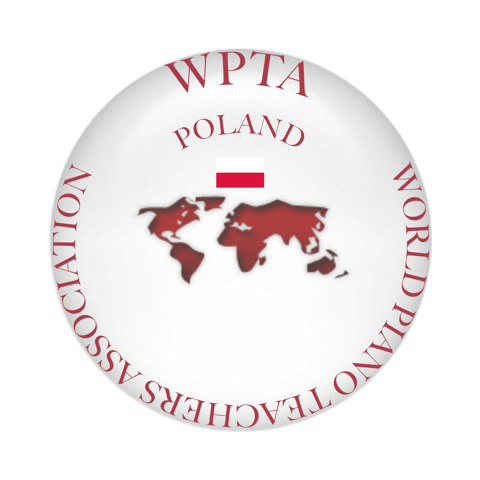 ZGŁOSZENIE UDZIAŁUImię i Nazwisko: …………………………………………………………………Data urodzenia (D-M-R):……………..Adres: Ulica……..………………….	Numer……	Kod pocztowy…………	……Województwo ……………………..	Miasto ……………………………………Telefon …………………………….	e-mail ………………………Nazwisko i imię nauczyciela:…………………………………………………….Nazwa szkoły, uczelni muzycznej:………………………………………………Program (kompozytorzy, tytuły utworów, opus): …………………………………………………………………………………………………………………………………………………………………………Kategoria:Kategoria A – dla pianistów urodzonych po 1 stycznia 2011Kategoria B – dla pianistów urodzonych po 1 stycznia 2008Kategoria C – dla pianistów urodzonych po 1 stycznia 2005Kategoria D – dla pianistów urodzonych po 1 stycznia 2001Kategoria E – dla pianistów urodzonych po 1 stycznia 1995Link do nagrania:Potwierdzenie wpłaty konkursowej proszę załączyć i przesłać wraz ze zgłoszeniem na adres email: Anna.Kijanowska@us.edu.plOświadczam, że znam i akceptuję warunki Konkursu przedstawione w Regulaminie i zobowiązuję się do jego przestrzegania.Podpis i data